от 30 мая 2022 года										№ 562О внесении изменений в постановление администрации городского 
округа город Шахунья Нижегородской области от 13.04.2020 № 342 «Об установлении цен на основные платные услуги, оказываемые автономным учреждением «Редакция газеты «Знамя труда»В соответствии с Федеральным законом от 06.10.2003 № 131-ФЗ «Об общих принципах организации местного самоуправления в Российской Федерации», Федеральным законом от 03.11.2006 № 174-ФЗ «Об автономных учреждениях», Уставом городского округа город Шахунья Нижегородской области, решением  Совета депутатов городского округа город Шахунья Нижегородской области от 22.02.2019 № 25-13 «Об  утверждении  Положения о порядке установления цен (тарифов) на товары (услуги) муниципальных предприятий, организаций, учреждений городского округа город Шахунья Нижегородской области», на основании обращения автономного учреждения «Редакция газеты «Знамя труда», администрация городского округа город Шахунья  Нижегородской области  п о с т а н о в л я е т :1. В постановление администрации городского округа город Шахунья Нижегородской области от 13.04.2020 № 342 «Об установлении цен на основные платные услуги, оказываемые автономным учреждением «Редакция газеты «Знамя труда» (с изменениями, внесенными постановлением от 07.06.2021 № 616) внести изменения, изложив приложение «Цены на основные платные услуги АУ «Редакция газеты «Знамя труда» в новой редакции.2. Настоящее постановление вступает в силу с 01.06.2022 года.3. Начальнику общего отдела администрации городского округа город Шахунья Нижегородской области обеспечить размещение настоящего постановления в газете «Знамя труда» и на официальном сайте администрации городского округа город Шахунья Нижегородской области.4. Со дня вступления в силу настоящего постановления признать утратившим силу постановление администрации городского округа город Шахунья Нижегородской области от 07.06.2021 № 616 «О внесении изменений в постановление администрации городского округа город Шахунья Нижегородской области от 13.04.2020 № 342 «Об установлении цен на основные платные услуги, оказываемые автономным учреждением «Редакция газеты «Знамя труда».5. Контроль за исполнением настоящего постановления оставляю за собой.И.о. главы местного самоуправлениягородского округа город Шахунья							    А.Д.СеровПриложениек постановлению администрациигородского округа город Шахуньяот 30.05.2022 г. № 562 Цены на основные платные услуги  АУ «Редакция газеты «Знамя труда»______________________________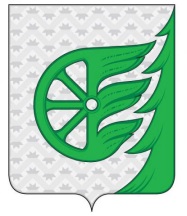 Администрация городского округа город ШахуньяНижегородской областиП О С Т А Н О В Л Е Н И Е№п/пВид услугЕдиницаизмеренияСтоимость, руб.1.Оформление подписки на газету «Знамя Труда»:Оформление подписки на газету «Знамя Труда»:Оформление подписки на газету «Знамя Труда»:1.-  электронная 1 комплект/6 месяцев270,001.-  альтернативная (в редакции без доставки)1 комплект/6 месяцев300,001.-  корпоративная (с доставкой) 1 комплект/6 месяцев330,001.-  редакционная                                    1 комплект/6 месяцев500,002.Розничная цена газеты «Знамя труда»1 экземпляр30,003.Публикация модульной рекламы:Публикация модульной рекламы:Публикация модульной рекламы:3.- черно-белый вариант1 см2 1 полоса (900 см2)40,0036 000,003.- цветной вариант1 см2 1 полоса (900 см2)50,0045 000,004.Публикация разъяснительно-информационных материалов, котировок (на договорной основе)1 см222,005.Публикация, стоимость которой рассчитывается в строках1 строка40,006.Публикация объявления об утере печати, документов1 объявление200,007.Публикация поздравления с праздником:Публикация поздравления с праздником:Публикация поздравления с праздником:7.- не более 8 строк с символом1 поздравление820,007.- не более 16 строк с символом1 поздравление1 650,008.Публикация поздравления с днем рождения:Публикация поздравления с днем рождения:Публикация поздравления с днем рождения:8.- не более 8 строк с символом1 поздравление650,008.- не более 16 строк с символом1 поздравление1 300,009.Публикация соболезнования1 публикация330,0010.Публикация в разделе «вспомните, помяните» (не более 16 строк)1 публикация1 300,0011.Публикация некролога1 строка40,0012.Публикация фотографии1 фотография170,00